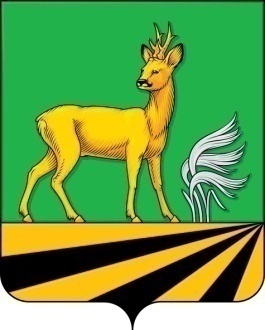 АДМИНИСТРАЦИЯ     МЕДВЕНСКОГО РАЙОНА КУРСКОЙ ОБЛАСТИП О С Т А Н О В Л Е Н И Е            03.03.2023	68-па ________________________                  №________поселок  МедвенкаОб утверждении межведомственной комплексной программы «Укрепление общественного здоровья»В соответствии с Федеральным законом от 16.10.2003  №131-ФЗ «Об общих принципах организации местного самоуправления в Российской Федерации», Федеральным законом от 21.11.2011 №323-ФЗ «Об основах охраны здоровья граждан в Российской Федерации», в целях реализации региональной программы «Укрепление общественного здоровья», утвержденной Постановлением Администрации Курской области 14.02.2020 №135-па, в целях улучшения здоровья населения Медвенского района, профилактики заболеваний , формирования культуры общественного здоровья и здорового образа жизни, Администрация  Медвенского  района  ПОСТАНОВЛЯЕТ:1.Утвердить прилагаемую межведомственную комплексную программу «Укрепление общественного здоровья» (далее - Программа).2.Установить, что в ходе реализации Программы отдельные мероприятия могут уточняться.3.Контроль за исполнением настоящего постановления возложить на заместителя Главы Администрации Медвенского района Шевченко Н.В.4.Настоящее постановление вступает в силу со дня его подписания и подлежит размещению на официальном сайте Администрации Медвенского района Курской области в сети «Интернет».Глава Медвенского района                                                 В.В.КатунинУТВЕРЖДЕНАпостановлением Администрации Медвенского районаот 03.03.2023. №68-паМЕЖВЕДОМСТВЕННАЯ КОМПЛЕКСНАЯ ПРОГРАММА«Укрепление общественного здоровья»П А С П О Р Тмежведомственной комплексной программы «Укрепление общественного здоровья» (далее – межведомственная комплексная программа)Характеристика проблемы, на решение которой направлена ПрограммаЗдоровье граждан - это основной элемент национального богатства страны, необходимый для производства материальных и культурных ценностей, поэтому забота о его сохранении является одним из приоритетных направлений социальной политики государства.Органы местного самоуправления реализуют полномочия в сфере охраны здоровья, установленные статьей 17 Федерального закона от 21.11.2011 № 323-ФЗ «Об основах охраны здоровья граждан в Российской Федерации» и обладают полномочиями по реализации мероприятий по профилактике заболеваний и формированию здорового образа жизни, а также по созданию благоприятных условий в целях привлечения медицинских работников для работы в медицинских организациях.Остается сложной ситуация в области профилактики заболеваний и формирования здорового образа жизни практически всех социально-демографических групп населения. Ранняя вовлеченность молодого поколения в пагубные привычки, гиподинамия, недостаточное внимание к своему здоровью у всех возрастных категорий - все это отрицательным образом сказывается на здоровье населения. Численность населения Медвенского района по состоянию на 01.01.2023 г. сократилась по сравнению со среднегодовой численностью 2018 года на 737 человек или на 4,5 %.В свою очередь наличие Программы положительно скажется на формировании здорового образа жизни жителей Медвенского района, профилактике распространения заболеваний, а также на улучшении ситуации с количеством квалифицированных специалистов системы здравоохранения в отдаленных поселениях района.Межведомственная комплексная программа «Укрепление общественного здоровья»1. Географические характеристикиМедвенский район образован в 1938 году, расположен в центральной части Курской области. Протяженность района с востока на запад  – 53км., с севера на юг – 27км. Территория района составляет 1,08 тыс кв.м. или 3,6% территории области. Район граничит с  Большесолдатским, Октябрьским, Солнцевским, Пристенским, Обоянским и Курским  районами Курской области. Медвенский район – административно-территориальная единица, включающая в состав 10 муниципальных образований, 146 сельских населенных пунктов. Экономика – сельскохозяйственный район.Централизованное хозяйственно-питьевое водоснабжение населения района осуществляется исключительно за счёт запасов подземных вод (артезианских). В свою очередь наличие магнитной аномалии определяет природные особенности качества воды: повышенное содержание железа, марганца, повышенная общая жёсткость воды.Сельскохозяйственное производство обуславливало высокую нагрузку пестицидов и агрохимикатов, в том числе стойких органических загрязнителей, на почву.Дефицит микронутриентов (витаминов, минеральных веществ, микроэлементов), природный йод-дефицит осложнён ростом относительного йод-дефицита, который связан с недостаточным уровнем потребления продуктов, содержащих йод (молочные, рыбные, морепродукты). Это влияет на повышенную заболеваемость, особенно среди детского населения.На территории района и сопредельных территориях имеются природные очаги зооантропонозных инфекций.Не преодолены последствия многолетнего регрессивного развития медико-демографической ситуации в Медвенском районе.Численность постоянного населения Медвенского района на 01.01.2023 по данным Росстата составляет 15737 человек, из них:городское население – 4122 (26,1%); сельское –11615 (73,8%).Половая структура населения: мужчины –7401 (47,0%), женщины –8336(52,9%).Возрастная структура населения:Моложе трудоспособного возраста- 2930 человек  (18,6%) в том числе дети дошкольного возраста (1-6 лет) - 966 человек  (6,1 %)лица трудоспособного возраста –7604 (48,3%),лица старше трудоспособного возраста – 5203(33,0%).2.Демографические характеристикиДинамика демографической ситуации в Медвенском районе в целом типична для Курской области - на протяжении пяти последних лет она характеризуется естественной убылью населения. В нашем районе она вызвана, в первую очередь, снижением рождаемости и превышающем её уровнем смертности.	Таблица 1Естественное движение населения Медвенского района(Общее  уменьшение  населения  за  5  лет  978  человек)В течение последних 5 лет в общей численности населения незначительно уменьшилась доля городского населения с 26,5% до 26,1% и увеличилась  доля сельского населения с 73,4% до 73,8%. Распределение населения по возрастным группам и полу представлена в таблицах 2-8.Таблица 2Распределение населения по возрастным группам и полу 
на 1 января 2023г. (человек)В Медвенском районе по состоянию на 01.01.2023г.на 100 мужчин приходится 110 женщин. Самая большая нехватка мужского населения,  наблюдается в Китаевском сельсовете, здесь на 100 мужчин приходится 165 женщин.   Таблица 3Таблица 4Распределение численности населения по возрастным группам 
на 1 января 2022 г. (человек)Таблица 5Численность постоянного населения по населенным  пунктам и муниципальным образованиям на 1 января 2022 г. (человек)В общей численности населения за последние пять лет на 0,4% уменьшилась доля лиц старше трудоспособного возраста (с 32,6% до 33,0%), снизилась доля лиц трудоспособного возраста на 0,3% (с 48,6% до 48,3%), доля лиц моложе трудоспособного возраста осталась на прежнем уровне (18,6%). За анализируемый период динамики в распределении населения по полу не отмечено. 3. Заболеваемость и смертность от НИЗСмертность населения в 2022 г. составила 18,8 на 1000 населения, что на 4,3% больше, чем в . (2017г. -18,0 на 1000 населения).Увеличилась ожидаемая продолжительность жизни с 71,4 (2020г.) до 72,0 лет (2022г.).                                                                                                                                    Таблица 6Смертность населения Медвенского района за 2018-2022 гг.(на 100 тысяч населения)В структуре причин смерти первое место занимают болезни системы кровообращения – 37,8%  или 711,6 на 100 000 населения (в 2021 году этот показатель был 40,9% или 910,5 на 100000 населения.Таблица 7Доля возрастных групп в общей смертности населения (в процентах) в 2022 годуИсходя  из выше представленной таблицы видно, что смертность трудоспособного населения увеличилось в 2022 году. Смертность на дому от общего количества умерших составляет 55,4%; преимущественно это люди пожилого и старческого возраста, а также с онкологическими заболеваниями. При сопоставлении показателей смертности в Медвенском районе с показателями Российской Федерации и ЦФО (таблица 8), при практическом отсутствии динамики в течение нескольких лет, имеются превышения показателей по общей смертности, болезням системы кровообращения.                                                                                                                                     Таблица 8Демографические показатели Медвенского района в сравнении с показателями по Российской Федерации, ЦФО, Курской области за 2018-2022 годыСмертность населения Медвенского района от болезней системы кровообращения увеличилась (с 679,8 в 2018 г. до 711,6 в 2022 г. на 100 тыс. населения), в то же время смертность населения за аналогичный период увеличилась (с 15,1 в 2018 г. до 18,8 в 2022 г.).Основными причинами смерти от болезней системы кровообращения в 2022г. являются:1. Ишемическая болезнь сердца – 43,7%,(по Российской Федерации – 52,6%).2. Цереброваскулярные болезни – 33,0%, (по Российской Федерации – 30,4%).3. Инфаркт миокарда – 4,4% (по Российской Федерации – 6,5%).4. Другие болезни системы кровообращения – 18,7%, (по Российской Федерации– 15,2%).Произошедшие изменения в структуре смертности от болезней системы кровообращения обусловлены, с одной стороны, функционированием регионального сосудистого центра и первичных сосудистых отделений, с другой стороны - обучением медицинских работников правилам кодирования причин смерти.Снизился показатель смертности от цереброваскулярных болезней на 38,6% (с  382,4 в 2018г. до 235,1 в 2022г.) на 100 тыс.населения. В структуре смертности от цереброваскулярных болезней 54,0% занимают острые нарушения мозгового кровообращения, доля других цереброваскулярных болезней снизилась с 60,3% (2018г.) до 54,1% (2022г.). Смертность от ИБС уменьшилась с 370,2 - 2018г.  до 311,3-2022г. на 100 тыс.населения.Снижение показателя смертности произошло за счет устранения неправильной кодировки причин смертности. Отмечается уменьшение смертности от инфаркта миокарда с 5,4%(8) в 2018г. до 4,4% (5) в 2022г.В 2022 году по сравнению с 2021 г. снижение смертности от острого нарушения мозгового кровообращения с 151,7%(25) до 127,0%(20) на 100 тыс. населения.В регионе организована система централизованного мониторинга пациентов, принимающих непрямые антикоагулянты, которая включена в территориальную программу государственных гарантий бесплатного оказания гражданам медицинской помощи.4. Доступность имеющихся ресурсов в области общественного здоровья (число центров медицинской профилактики, центров здоровья, кабинетов и отделений медицинской профилактики)Одним из приоритетов государственной политики является сохранение и укрепление здоровья населения на основе формирования здорового образа жизни и обеспечения качества и доступности медицинской помощи населению. Основной структурой в процессе выявления факторов риска неинфекционных заболеваний в рамках системы первичной медико-санитарной помощи является кабинет медицинской профилактики. Профилактическая служба Медвенского района представлена 1 кабинетом медицинской профилактики. Штатная численность кабинета медицинской профилактики составляет 1,75 единицы, из них занято – 1,75 (физических лиц: врачей – 1, средний медперсонал – 0). Таблица 9Характеристика кабинета медицинской профилактикиВ этих структурах всем лицам, обратившимся в поликлинику, осуществляется определение факторов риска неинфекционных заболеваний, рассчитывается суммарный сердечно-сосудистый риск, а также выполняется его факторная коррекция.   Направление граждан в кабинеты/отделения медицинской профилактики осуществляется специалистами поликлиники, сотрудниками регистратуры, а также путем самостоятельного их обращения.Федеральным законом от 23 февраля 2013 года № 15-ФЗ «Об охране здоровья граждан от воздействия окружающего табачного дыма и последствий потребления табака» к полномочиям органов государственной власти субъектов Российской Федерации в сфере охраны здоровья граждан отнесены мероприятия по организации оказания гражданам медицинской помощи, направленной на прекращение потребления табака, лечение табачной зависимости и последствий потребления табака, в медицинских организациях.В настоящее время основной структурной единицей для оказания гражданам медицинской помощи, направленной на прекращение потребления табака, лечение табачной зависимости и последствий потребления табака, являются кабинеты медицинской помощи при отказе от курения.Основные задачи, решаемые специалистами кабинетов, являются: повышение информированности населения о вреде курения, о негативном влиянии компонентов табачного дыма на здоровье человека; информирование населения об эффективных методиках отказа от курения; оказание медицинской помощи курящим лицам при отказе от курения; повышение ответственности пациента за сохранение своего здоровья и здоровья окружающих его людей.5.Общая характеристика системы управления здравоохранениемРуководство медицинскими учреждениями осуществляет министерство здравоохранения Курской области.На территории района функционируют:1 ЦРБ,  14 ФАП.Структура первичной медико-санитарной помощи:I уровень – ФАПы (оказание доврачебной первичной медико-санитарной помощи) II уровень – поликлиника ЦРБ с наличием основных видов первичной специализированной медико-санитарной помощи (хирургия, терапия, акушерство и гинекология, оториноларингология, неврология, общая стоматология, педиатрия, офтальмология, дерматовенерология, травматологии, урология, эндокринология).В рамках федерального проекта «Здравоохранение» Медвенский район осуществляет реализацию региональных проектов, при этом основной задачей развития здравоохранения в Медвенском районе является создание условий для повышения доступности и качества медицинской помощи.Программой модернизации первичного звена здравоохранения Курской области на 2020 – 2024 годы определены приоритетные направления:1) обеспечение оптимальной доступности, равных возможностей и качества первичной медико-санитарной помощи и медицинской помощи, оказываемой в сельской местности, поселке городского типа;2) приоритет интересов пациента при оказании первичной медико-санитарной помощи; 3) ответственность органов государственной власти и органов местного самоуправления, должностных лиц организаций за обеспечение прав граждан при организации первичной медико-санитарной помощи;4) формирование эффективной системы профилактики заболеваний, обеспечивающей охват всех граждан профилактическими медицинскими осмотрами, проводимыми не реже одного раза в год;5) совершенствование раннего выявления заболеваний, лидирующих в структуре смертности населения области (сердечно - сосудистых, злокачественных новообразований, заболеваний органов дыхания и пищеварения);6) внедрение и дальнейшее развитие медицинских информационных технологий.6.Распространенность факторов риска развития НИЗВ современных условиях во всем мире нарастает бремя хронических неинфекционных заболеваний (ХНИЗ), которые ассоциированы со значительным социально-экономическим ущербом и увеличивающейся нагрузкой на систему здравоохранения. В настоящее время хорошо изучены факторы риска, приводящие к возникновению ХНИЗ: курение, потребление алкоголя, низкая физическая активность, нездоровое питание, артериальная гипертония, гиперхолестеринемия, гипергликемия, избыточная масса тела и ожирение. Показано, что восемь факторов риска обусловливают до 75% смертности от хронических неинфекционных заболеваний. В соответствии с рекомендациями ВОЗ система профилактики ХНИЗ должна включать оценку распространенности, коррекцию и контроль факторов риска.Высокое артериальное давление (АД)Повышенный уровень артериального давления - систолическое артериальное давление равно или выше  рт.ст., диастолическое артериальное давление равно или выше  рт.ст., либо проведение гипотензивной терапии.Повышенное АД оказывает неблагоприятное воздействие на кровеносные сосуды и внутренние органы: головной мозг, сердце, почки. Это так называемые органы-мишени, которые наиболее повреждаются при гипертонии. Если гипертонию не лечить, то это нередко приводит к таким серьезным осложнениям, как инсульт, ишемическая болезнь сердца, инфаркт миокарда, сердечная и почечная недостаточность, нарушение зрения. Артериальная гипертония в 3 раза повышает риск смерти от сердечно-сосудистых заболеваний и является причиной 7 миллионов смертей в мире ежегодно.КурениеКурение табака - ежедневное выкуривание одной сигареты и более.По данным Всемирной организации здравоохранения (ВОЗ), курение табака является ведущей причиной плохого здоровья и преждевременной смертности. Курение является одним из наиболее значимых факторов риска, приводящих к развитию таких заболеваний, как сердечно-сосудистые, респираторные, некоторые формы рака. С курением связаны до 90% всех случаев рака легких, 75% случаев хронического бронхита и эмфиземы легких, 25% случаев ишемической болезни сердца. Известно также, что смолы табака не единственное из опасных для жизни веществ, вдыхаемых в процессе курения. Еще недавно в табачном дыме насчитывали 500, затем 1000 компонентов. Согласно современным данным, количество этих компонентов составляет 4720, в том числе наиболее ядовитых — около 200.Установлен вред не только активного, но и пассивного курения. Регулярное пребывание человека в роли «пассивного курильщика» в 2,5 раза повышает у него риск сердечных заболеваний со смертельным исходом, по сравнению с теми людьми, которые не подверглись действию вторичного табачного дыма. Наиболее чувствительны к табачному дыму дети до 5 лет. Пассивное курение способствует развитию у них гиповитаминозов, ведет к потере аппетита и расстройству пищеварения.Избыточная масса телаИзбыточная масса тела - индекс массы тела 25 - 29,9 кг/м2, ожирение - индекс массы тела более 30 кг/м2.Ожирение является одним из проявлений болезней цивилизации, обусловленных чрезмерным, нерациональным, несбалансированным питанием с одной стороны и низкими энергозатратами – с другой.Результаты многочисленных исследований свидетельствуют о связи ожирения с заболеваемостью диабетом 2-го типа, сердечно-сосудистыми заболеваниями (ИМ, ишемический инсульт), злокачественными новообразованиями различной локализации. В Российской Федерации избыточную массу тела имеют 50% женщин и 30% мужчин.Вероятность развития артериальной гипертонии у лиц с ожирением на 50% выше, чем у лиц с нормальной массой тела.Высокий уровень холестерина кровиДислипидемия - отклонение от нормы одного или более показателей липидного обмена (общий холестерин более 5 ммоль/л; холестерин липопротеидов высокой плотности у женщин менее 1,0 ммоль/л, у мужчин менее 1,2 ммоль/л; холестерин липопротеидов низкой плотности более 3 ммоль/л; триглицериды более 1,7 ммоль/л).Существует определенная взаимосвязь между повышенным уровнем холестерина крови и развитием сердечно-сосудистых заболеваний. Избыток холестерина откладывается в стенках сосудов и приводит к образованию жировых отложений (атеросклеротических бляшек), которые суживают просвет сосуда — так развивается атеросклероз, что затрудняет работу сердца и ведет к повышению артериального давления. По мере своего роста бляшка перекрывает просвет сосуда и препятствует нормальному кровотоку в сосуде. При этом нарушается доставка кислорода и питательных веществ в ткань, что приводит к ее отмиранию. Если это происходит в сердце, развивается инфаркт миокарда, если в головном мозге — инсульт. Уровень общего холестерина в крови должен быть 5,0 ммоль/л и менее.Повышенное содержание глюкозы в кровиПовышенный уровень глюкозы в крови - уровень глюкозы плазмы натощак более 6,1 ммоль/л.Инсулин — это гормон, регулирующий уровень содержания сахара в крови. Общим результатом неконтролируемого диабета является гипергликемия, или повышенный уровень содержания сахара в крови, что со временем приводит к серьезному повреждению многих систем организма, особенно нервов и кровеносных сосудов. Диабет повышает риск развития болезней сердца и инсульта. По данным статистики, 50% людей с диабетом умирают от сердечно-сосудистых болезней, в основном от болезней сердца и инсульта.Пагубное употребление алкоголяВ целом в мире ежегодно по этой причине умирает 2,3 миллиона человек. В Российской Федерации на долю алкоголя приходится 350-700 тысяч смертей в год.Употребление алкоголя связано с риском развития таких проблем со здоровьем, как психические и поведенческие нарушения, включая алкогольную зависимость, тяжелые неинфекционные заболевания, такие как цирроз печени, некоторые виды рака и сердечно-сосудистые болезни, а также травмы в результате насилия и дорожно-транспортных аварий.Значительная доля бремени болезней, обусловленных чрезмерным употреблением алкоголя, связана с непреднамеренными и преднамеренными травмами, включая травмы в результате дорожно-транспортных аварий, насилия и суицидальных попыток.Низкая физическая активностьНизкая физическая активность - ходьба в умеренном или быстром темпе менее 30 минут в день.Малоподвижный образ жизни или недостаточную физическую активность обозначают термином «гиподинамия». Гиподинамия увеличивает риск развития и отягощает множество болезней: атеросклероз, ожирение, гипертонию, сахарный диабет. Минимальный объем физических нагрузок для человека любого возраста — 5 раз в неделю по 30 минут упражнений в день. Для большинства людей рекомендуется более интенсивная и продолжительная физическая нагрузка. У каждого человека имеются свои индивидуальные границы интенсивности нагрузки, которые зависят от пола, возраста, индивидуальных особенностей организма, наличия заболеваний.  Исследования показали, что регулярная физическая активность увеличивает продолжительность жизни на 5 лет, по сравнению с физически неактивными людьми.В Курской области ежегодно с 2017 года проводится исследование распространенности факторов риска развития НИЗ. Портрет Курской области по результатам исследования в 2022 году следующий (таблица 10):- в сумме избыточная масса тела и ожирение определяется у 44,0% населения, из них имеют ожирение – 16,8%;- распространенность низкой физической активности составляет 15,3%;- распространенность недостаточного потребления овощей и фруктов составляет 12,6%;- употребляют в избытке сахар (более 5 кусков сахара или чайных ложек, варенья, меда) – 13,5% населения;- повышенный уровень сахара крови отмечается у 8,6% населения;- досаливают уже приготовленную пищу, не пробуя (избыточное потребление соли) – 1,3% населения;- повышенный уровень общего холестерина крови наблюдается у 16,3% населения;- повышенное артериальное давление определяется у 53,6% населения;- курят 6,6% населения.Таблица 10Результаты мониторинга факторов риска развития НИЗ в динамикеЗа период с 2019 года по 2022 год распространенность курения снизилась с 21,0% до 18%, что говорит о положительном влиянии профилактических мероприятий. Распространенность низкой физической активности снизилась с 22% до 20%, и распространенность избыточной массы тела также снизилась с 45,0% до 44,0%, в то время как распространенность ожирения снизилась с 18,0% до 16%. Распространенность избыточного потребления сахара снизилась с 13,0% до 11%, также снизилась распространенность повышенного уровня сахара в крови с 10,0% до 8%. Распространенность злоупотреблением алкоголя снизилась с 6% до 4%. Распространенность повышенного уровня холестерина в крови с 12 до 11%.7.Заболеваемость населения злокачественными заболеваниямиВ 2022 г. на территории Медвенского района впервые выявлено 77 случаев злокачественных новообразований, что на 3 случая меньше, чем в 2021г. (80 случаев)Показатель болезненности злокачественными новообразованиями на 10 тыс. населения составил в 2022г. 409,8 что на 12,5% выше уровня 2021г. – 358,9, за счет снижения численности населения.В 2022г. по сравнению с 2021г. наибольший рост заболеваемости злокачественными новообразованиями отмечается при раке желудка, раке кожи.Таблица 11Динамика заболеваемости от ЗНО: основные локализации за2018 – 2022гг. (абсолютные числа)В структуре заболеваемости в 2022г. на первом месте злокачественные новообразования легкого и молочной железы – 11,6% (по 9 случаев),  второе место занимают злокачественные новообразования кожи 10,3% (8 случаев), на третьем –рак желудка – 3,8% (3 случая), на четвертом месте рак свода кишки – 1,2% (1 случай).Таблица 12Распространенность ЗНО в Медвенском районе 2018 – 2022гг. (на 100 тыс. населения) В 2022г. в Медвенском районе состояло на учете 570 онкологических больных, что на 19 больше, чем в 2018г. 8.Смертность от различных причин в Медвенском районеТаблица 13Количество умерших за 2022 годТаблица 14Смертность населения в сравнении с 2021 годом9.  Перечень мероприятий  ПрограммыПрограмма  реализуется  посредством  комплекса  мероприятий  программы  по  следующим направлениям:1.Мероприятия учреждений здравоохранения по укреплению общественного здоровья населения-мероприятия по снижению смертности от всех причин;-мероприятия по снижению материнской смертности, профилактике абортов;-мероприятия по формированию ЗОЖ и профилактике суицидальных состояний;-мероприятия по снижению смертности от болезней системы кровообращения;-мероприятия по снижению смертности от новообразований;-мероприятия по снижению смертности от туберкулёза;-мероприятия по снижению смертности от дорожного травматизма;-мероприятия по снижению смертности от болезней органов дыхания;-мероприятия по снижению смертности от болезней органов пищеварения;-мероприятия по снижению смертности от некоторых инфекционных заболеваний;-развитие механизма межведомственного взаимодействия в создании условий для профилактики неинфекционных заболеваний, формирования потребности ведения населением здорового образа жизни.2.Мероприятия по укреплению общественного здоровья населения в области образования:- проведение мероприятий по ограничению потребления табака, немедицинского  потребления наркотических средств и психотропных веществ и алкоголя;- формирование культуры здорового питания; -формирование навыков безопасного поведения, профилактика детского дорожно-транспортного травматизма среди детей.3.Мероприятия по укреплению общественного здоровья населения в области физической культуры и спорта:- повышение уровня физической активности населения; -увеличение количества людей старшего поколения, посещающих спортивные учреждения.4.Мероприятия по укреплению общественного здоровья населения в области культуры.5.Иные мероприятия по укреплению общественного здоровья населения МО "Медвенский район":-мероприятия по сокращению уровня травматизма в результате дорожно-транспортных происшествий за счет повышения качества дорожной инфраструктуры,  организации дорожного движения;- мероприятия по улучшению окружающей среды.Перечень мероприятий программы приведен в приложении № 1 к настоящей  программе.10. Показатели (индикаторы) достижения целей и решения задачВ  соответствии  с  установленными  целевыми  ориентирами  для  осуществления контроля за исполнением мероприятий Программы выбраны следующие индикаторы:- доля граждан, систематически занимающихся физической культурой и спортом;- доля детей, охваченных летним отдыхом и оздоровление детей; - доля детей, охваченных качественным горячим питанием;-  количество  посещений  людьми  старшего  поколения,  участвующими  в реализации проекта «Курское долголетие», учреждений спорта.- количество людей старшего поколения посещающих клубные формирования в учреждениях культуры;-  доля граждан, охваченных профилактическими мероприятиями( диспансеризацией и профилактическими осмотрами) ;- снижение смертности  на 1000 населения; - снижение смертности от болезней системы кровообращения на 100 тыс.населения. Сведения  о  показателях  и  индикаторах  Программы  с  расшифровкой  плановых значений по годам реализации приведены в приложении № 2 к настоящей программе.Приложение № 1к  межведомственной комплексной  программе«Укрепление  общественного здоровья»от 03.03.2023 №68-паПлан мероприятий по реализации межведомственной комплексной программы «Укрепление общественного здоровья в Медвенском районе Курской области на 2023-2026 годы»Приложение № 2к  межведомственной комплексной  программе«Укрепление  общественного здоровья»от 03.03.2023 №68-паЦелевые индикаторы межведомственной  комплексной программы «Укрепление общественного здоровья»Приложение № 3к  межведомственной комплексной  программе«Укрепление  общественного здоровья»от 03.03.2023 №68-паРесурсное обеспечение межведомственной  комплексной программы «Укрепление общественного здоровья»Сроки реализации межведомственной комплексной программы2023-2026 годыРазработчики,  исполнители межведомственной комплексной программы.- ОБУЗ «Медвенская ЦРБ»;-Администрация  Медвенского района Курской областиСоисполнители ,участники программы-МКУ «Управление по вопросам  образования и молодежной политики Медвенского района Курской области»-Управление  социального обеспечения, материнства и детства Администрации Медвенского района Курской области- МКУ "Управление культуры Медвенского района"-органы местного самоуправления Медвенского района-образовательные организации Медвенского района-МБУ ДО «Детско-юношеская спортивная школа Медвенского района»-МБУ ДО «Дом пионеров и школьников Медвенского района»Цели межведомственной комплексной программы- увеличение доли жителей Медвенского района, ведущих здоровый образ жизниЗадачи межведомственной комплексной программы, ожидаемые результаты -сокращение действия факторов риска развития неинфекционных заболеваний, являющихся основной причиной инвалидности и смертности;-охрана здоровья граждан от воздействия окружающего табачного дыма и последствий потребления табака;-снижение потребления алкоголя гражданами муниципального района;-внедрение принципов рационального питания;-развитие инфраструктуры общественного здоровья.Объемы бюджетных ассигнований программыФинансирование программных мероприятий предусмотрено осуществлять в рамках муниципальных программ: «Развитие образования в Медвенском  районе»;«Повышение эффективности работы с молодежью, организация отдыха и оздоровления детей, молодежи, развитие физической культуры и спорта», За счет средств бюджета муниципального района «Медвенский район», предусмотренных на участия в федеральных и региональных программах, средств местных бюджетов предусмотренных для выполнения текущей деятельности.Общий объем финансовых средств, необходимых на реализацию мероприятий Программы, за весь период предлагается установить в размере – 2018 г.2019 г.2020 г.2021 г.2022 г.Родившихся8590729676Умерших250310287366297Естественный прирост (убыль)-165-220-215-270-221в том числев том числев общей численности возрастной группы населения, процентовв общей численности возрастной группы населения, процентовмужчиныженщинымужчин/женщинВсе население 157377401833647,0/52,9%в том числе в возрасте:в том числе в возрасте:в том числе в возрасте:в том числе в возрасте:в том числе в возрасте:в том числе в возрасте:моложе трудоспособного293018,6%трудоспособное 7605204448,3%старше трудоспособного33,0%Наименование муниципального образованияЧислен-ность населе-нияв т.ч. муж-чиныв т.ч женщи-ныНаселение в трудоспособ-ном возрастеЧисленность населения прописанного, но не проживающегоп.Медвенка4768225125172736321Амосовский с/с1020488532586219Высокский с/с1644801843536270Вышнереутчанский с/с1644789855840300Гостомлянский с/с1189597592734392Китаевский с/с1287485802649144Нижнереутчанский с/с1293628665649352Паникинский с/с 1164564600675239Панинский с/с1631792839975133Чермошнянский с/с1471748723857341ИТОГО171118143896892362711Все населениеГородское населениеСельское население1234В том числе в возрасте, лет:	 0-4 617195422	 5-9928292636	10-14 929232697	15-17456124332	18-3524726371835	36-59792181611	60-6415894111178	6530586219Из общей численности - население в возрасте:  моложе трудоспособноговсего:город:село:Из общей численности - население в возрасте:  моложе трудоспособного29308432087трудоспособном760420105594старше трудоспособного520316133590Наименование населенного пункта, муниципального образования2021 г.2021 г.2021 г.2022 г.2022 г.2022 г.Наименование населенного пункта, муниципального образованияВсего городское сельское Всего городское сельское 1234567Всего по району1601741911182615737412211615п.Медвенка4191419141224122-Амосовский с/с1089-10891041-1041Высокский с/с1515-15151482-1482Вышнереутчанский с/с1449-14491452-1452Гостомлянский с/с1061-10611053-1053Китаевский с/с1271-12711252-1252Нижнереутчанский с/с1196-11961182-1182Паникинский с/с1271-12711231-1231Панинский с/с1641-16411612-1612 Чермошнянский с/с1341-13411302-1302Причины смерти (класс причин)2018 год2019 год2020 год2021 год2022 годВсего умерших от всех причин на 1000 населенияиз них от:1518,917,722,818,8болезней системы кровообращения на 100 тыс. населения679,8892,2836,6910,5711,6Население2021 г.2022 г.0-17 лет1/0,2%0Население трудоспособного возраста14,2%18,5Старше трудоспособного возраста85,781,4Число умерших на 1000 населенияЧисло умерших на 1000 населенияЧисло умерших на 1000 населенияЧисло умерших на 1000 населенияЧисло умерших на 1000 населения2018г2019г2020г2021г2022гРоссийская Федерация12,412,414,416,8Центральный федеральный округ12,912,915,112,6Курская область12,515,417,715,0Медвенский район15,118,917,722,818,8Число умерших от болезней системы кровообращения на 100 тыс. населенияЧисло умерших от болезней системы кровообращения на 100 тыс. населенияЧисло умерших от болезней системы кровообращения на 100 тыс. населенияЧисло умерших от болезней системы кровообращения на 100 тыс. населенияЧисло умерших от болезней системы кровообращения на 100 тыс. населения2018г.2019г.2020г2021г2022гРоссийская Федерация584,7573,6558,0661,1Центральный федеральный округ620,3591,7Курская область669,2703,3Медвенский район679,8892,8836,6910,5711,6Число кабинетовНаименование должностейштатыштатыштатыЧисло кабинетовНаименование должностейШтатных ставокЗанято ставокЧисло физических лиц1Врачи1111Средний медперсонал0,750,7501Всего1,751,7512019 г.2020 г.2021 г.2022 г.12345Всего опрошено100 чел.100 чел.100 чел.1000 чел.Досаливают уже приготовленную пищу, не пробуя (избыточное потребление соли)27%26%25%21%Недостаточное употребление в пищу фруктов и овощей (употребляют ежедневно менее  (или 4-5 порций) фруктов и овощей)49%47%45%44%Низкая физическая активность (тратят менее 30 минут в день на ходьбу в умеренном или быстром темпе)22%21%21%20%Курение21%18%17%18%Алкоголь (злоупотребление)6,0%5,0%5,0%4,0%Имеют артериальную гипертензию24%25%27%26%Избыточное потребление сахара (более 5 кусков сахара (чайных ложек) варенья, меда и др.)13%13%12%11%Имеют повышенный уровень холестерина в крови12%12%11%11%Имеют избыточную массу тела, в том числе ожирение45%44%46%44,0,%Из них имеют ожирение18%17%18%16%Повышенный уровень сахара в крови (более 6,1ммоль/л)10%10%9%8%Локализация2018г.2019г.2020г.2021г.2022г.Рак кожи4108118Рак молочной железы10151049Рак легкого1369129Рак желудка47673Рак ободочной кишки584512018г.2019г.2020г.2021г.2022г.Курская область3225,53243,53331,1Российская Федерация2385,02475,32562,1Медвенский район3344,63424,43495,23578,03707,7Всего12Некоторые инфекционные и паразитарные болезни1-0,3%Новообразования44-14,8%Болезни крови, кроветворных органов и отдельные нарушения, вовлекающие иммунный механизм0Болезни эндокринной системы, расстройства питания и нарушения обмена веществ 14-4,7%Психические расстройства и расстройства поведения2-0,6%Болезни органов дыхания34-11,6%Болезни глаза и его придаточного аппарата0Болезни системы кровообращения112-37,8%Болезни нервной системы34-11,4%Болезни органов пищеварения14-4,7%Болезни кожи и подкожной клетчатки0Болезни костно-мышечной системы и соединительной ткани0Болезни мочеполовой системы2-0,6%Беременность, роды и послеродовой период0Болезни уха и сосцевидного отростка0Covid-1926-8,7%Врожденные аномалии (пороки развития), деформации и хромосомные нарушения0Симптомы, признаки и отклонения от нормы, выявленные при клинических и лабораторных исследованиях, не классифицированные в других рубриках2-0,6%Травмы, отравления и некоторые другие последствия воздействия внешних причин всего:16-5,4%Из них:Внешние причины9-56,2%Транспортные травмы3-18,7%Случайные отравления алкоголем0Самоубийства1-6,2%Военная травма3-18,7%ВСЕГО296Период НаселениеУмерло всегоУмерло всегоТравмы, отравленияТравмы, отравленияПериод НаселениеУмерло всегоУмерло всегоТравмы, отравленияТравмы, отравленияПериод Населениеабс.на 1000абс.на 10 0002022 год1573729618,81610,12021 год1601736622,8127,4№ПоказателиНаименование мероприятийОжидаемый результатОтветственный за исполнение мероприятийСроки исполненияОсновное мероприятие I. Мероприятия учреждений здравоохранения по укреплению общественного здоровья населения1)Мероприятия по снижению смертности от всех причинОсновное мероприятие I. Мероприятия учреждений здравоохранения по укреплению общественного здоровья населения1)Мероприятия по снижению смертности от всех причинОсновное мероприятие I. Мероприятия учреждений здравоохранения по укреплению общественного здоровья населения1)Мероприятия по снижению смертности от всех причинОсновное мероприятие I. Мероприятия учреждений здравоохранения по укреплению общественного здоровья населения1)Мероприятия по снижению смертности от всех причинОсновное мероприятие I. Мероприятия учреждений здравоохранения по укреплению общественного здоровья населения1)Мероприятия по снижению смертности от всех причинОсновное мероприятие I. Мероприятия учреждений здравоохранения по укреплению общественного здоровья населения1)Мероприятия по снижению смертности от всех причин1Обеспечение медицинскими кадрами (врачами) учреждений здравоохранения Медвенского района1. Участие во встречах с выпускниками КГМУ2. Представление через СМИ и на сайте ОБУЗ «Медвенская ЦРБ» информации о вакансиях.3.Работа с ОКУ «Центр занятости населения Медвенского  района» по трудоустройству. 4. Заключение эффективного контракта с вновь принятыми медицинскими работниками.5. Привлечение в медицинскую организацию специалистов из других лечебных учреждений (внешние совместители) по следующим специальностям: лучевая диагностика, неврология, урология.6.Внедрение клинических рекомендаций7.Определение базовых знаний врачей по клиническим рекомендациям8. Проведение образовательных мероприятий для медицинских работников (врачи, фельдшеры)Повышение обеспеченности медицинскими кадрами (врачами)ОБУЗ «Медвенская ЦРБ»В течение всего периода2Смертность от всех  причин на 100 тыс. населения Факт 2019 г- 310 чел. /1895,6 Факт 2020 г-287/1778,6Факт 2021 г-366/2285,0 Факт 2022 г-296/1880,91) Организация контроля за диспансерным наблюдением и выполнением программ профилактики риска развития заболеваний у граждан по результатам диспансеризации определённых групп населения с формированием ежеквартального отчёта по итогам контроля.Формирование объективного контроля за работой участкового звена. Прогнозное снижение на 0,5% в годОБУЗ «Медвенская ЦРБ»ежеквартально2Смертность от всех  причин на 100 тыс. населения Факт 2019 г- 310 чел. /1895,6 Факт 2020 г-287/1778,6Факт 2021 г-366/2285,0 Факт 2022 г-296/1880,92) Информирование населения через средства массовой информации о первых симптомах риска развития заболеваний Ежегодная публикация в районной газете «Медвенские новости» информационных материалов по наиболее актуальным проблемам здоровья, чтение лекций, проведение бесед, выпуск санбюллетеней, тиражирование памяток для населения, работа «Школ здоровья». Организация «Школ здоровья» на дому фельдшерами ФАП. Снижение числа случаев экстренной госпитализации на 0,1% в год.ОБУЗ «Медвенская ЦРБ»Постоянно 2Смертность от всех  причин на 100 тыс. населения Факт 2019 г- 310 чел. /1895,6 Факт 2020 г-287/1778,6Факт 2021 г-366/2285,0 Факт 2022 г-296/1880,93) Анкетирование населения на предмет информированности о первых признаках риска развития заболеванияПроведение  не  менее  100 анкетирований  в год. Снижение  числа  случаев  экстренной  госпитализации на 0,1 в год.  Снижение  смертности  населения на 0,5% в годОБУЗ «Медвенская ЦРБ»Ежеквартально2Смертность от всех  причин на 100 тыс. населения Факт 2019 г- 310 чел. /1895,6 Факт 2020 г-287/1778,6Факт 2021 г-366/2285,0 Факт 2022 г-296/1880,94) Анализ объективности кодирования причин смерти, с ежеквартальным отчётом и принятием управленческих решенийОбъективизация причин  смертности населения Медвенского районаОБУЗ «Медвенская ЦРБ»Ежеквартально 2Смертность от всех  причин на 100 тыс. населения Факт 2019 г- 310 чел. /1895,6 Факт 2020 г-287/1778,6Факт 2021 г-366/2285,0 Факт 2022 г-296/1880,95) Продолжение работы комиссии при ЦРБ  по разбору случаев смертности на дому в т.ч. лиц трудоспособного возрастаПредставление ежеквартального отчёта по итогам работы комиссии в КЗ КО. Объективизация причин смертности населения  района,  снижение  числа  случаев смерти на дому на 5. ОБУЗ «Медвенская ЦРБ»Ежемесячно 2Смертность от всех  причин на 100 тыс. населения Факт 2019 г- 310 чел. /1895,6 Факт 2020 г-287/1778,6Факт 2021 г-366/2285,0 Факт 2022 г-296/1880,96)Активизация выездной работы врачебных бригад ЦРБ в сельские населённые пунктыФАП согласно графикаОбеспечение доступности квалифицированной медицинской помощиОБУЗ «Медвенская ЦРБ»Постояннов соответствии с графиком2) Мероприятия по снижению материнской смертности, профилактике абортов2) Мероприятия по снижению материнской смертности, профилактике абортов2) Мероприятия по снижению материнской смертности, профилактике абортов2) Мероприятия по снижению материнской смертности, профилактике абортов2) Мероприятия по снижению материнской смертности, профилактике абортов2) Мероприятия по снижению материнской смертности, профилактике абортов31)Младенческая  смертность: случаев на 1000 родившихся живымиФакт  2020 г.-0           2021 г.-0               2022 г. - 02)Материнская  смертность  случаев на 1000   родившихся  живымиФакт  2020 г.-0           2021 г.-0               2022 г. - 03)Смертность детей в  возрасте  0-17  лет  на  10 тыс.  населения  соответствующего  возраста:Факт 2020 г.- 1/0,6                     2021 г.- 1/0,6          2022 г.- 04.Доля  женщин принявших  решение  вынашивать  беременность,  от  числа обратившихся  по поводу прерывания беременности:Факт:2020 г.-13 чел./16,4% 2021 г.- 17 чел./89,4%2022 г.- 23 чел./56,1%1)Проводить  отбор и направ-лять женщин с бесплодием на ЭКО с учётом показанийОБУЗ «Медвенская ЦРБ»Ежегодно31)Младенческая  смертность: случаев на 1000 родившихся живымиФакт  2020 г.-0           2021 г.-0               2022 г. - 02)Материнская  смертность  случаев на 1000   родившихся  живымиФакт  2020 г.-0           2021 г.-0               2022 г. - 03)Смертность детей в  возрасте  0-17  лет  на  10 тыс.  населения  соответствующего  возраста:Факт 2020 г.- 1/0,6                     2021 г.- 1/0,6          2022 г.- 04.Доля  женщин принявших  решение  вынашивать  беременность,  от  числа обратившихся  по поводу прерывания беременности:Факт:2020 г.-13 чел./16,4% 2021 г.- 17 чел./89,4%2022 г.- 23 чел./56,1%2)Обеспечить бесперебойную работу системы «Рисар» с внесением в полном объёме данных по наблюдению  и оказание медицинской помощи беременным, роженицам, родильницамОбеспечить мониторингом   всех беременных, находящихся на «Д» учёте.ОБУЗ «Медвенская ЦРБ»Постоянно 31)Младенческая  смертность: случаев на 1000 родившихся живымиФакт  2020 г.-0           2021 г.-0               2022 г. - 02)Материнская  смертность  случаев на 1000   родившихся  живымиФакт  2020 г.-0           2021 г.-0               2022 г. - 03)Смертность детей в  возрасте  0-17  лет  на  10 тыс.  населения  соответствующего  возраста:Факт 2020 г.- 1/0,6                     2021 г.- 1/0,6          2022 г.- 04.Доля  женщин принявших  решение  вынашивать  беременность,  от  числа обратившихся  по поводу прерывания беременности:Факт:2020 г.-13 чел./16,4% 2021 г.- 17 чел./89,4%2022 г.- 23 чел./56,1%3)Обеспечить жесткий контроль  за  соблюдением  стандартов и протоколов, утверждённых МЗ РФ  при  оказании  медицинской помощи женщинам и детямОБУЗ «Медвенская ЦРБ»В течение всего периода31)Младенческая  смертность: случаев на 1000 родившихся живымиФакт  2020 г.-0           2021 г.-0               2022 г. - 02)Материнская  смертность  случаев на 1000   родившихся  живымиФакт  2020 г.-0           2021 г.-0               2022 г. - 03)Смертность детей в  возрасте  0-17  лет  на  10 тыс.  населения  соответствующего  возраста:Факт 2020 г.- 1/0,6                     2021 г.- 1/0,6          2022 г.- 04.Доля  женщин принявших  решение  вынашивать  беременность,  от  числа обратившихся  по поводу прерывания беременности:Факт:2020 г.-13 чел./16,4% 2021 г.- 17 чел./89,4%2022 г.- 23 чел./56,1%4) Увеличить раннее выявление и постановки на «Д» учёт беременных женщин (в срок до 11 недель), в т.ч. активное выявление при подворных обходах работниками ФАП.Обеспечить 90% раннее выявление беременных женщин.ОБУЗ «Медвенская ЦРБ»Постоянно31)Младенческая  смертность: случаев на 1000 родившихся живымиФакт  2020 г.-0           2021 г.-0               2022 г. - 02)Материнская  смертность  случаев на 1000   родившихся  живымиФакт  2020 г.-0           2021 г.-0               2022 г. - 03)Смертность детей в  возрасте  0-17  лет  на  10 тыс.  населения  соответствующего  возраста:Факт 2020 г.- 1/0,6                     2021 г.- 1/0,6          2022 г.- 04.Доля  женщин принявших  решение  вынашивать  беременность,  от  числа обратившихся  по поводу прерывания беременности:Факт:2020 г.-13 чел./16,4% 2021 г.- 17 чел./89,4%2022 г.- 23 чел./56,1%5)Обеспечить проведение  пренатального  комплекса диагностики  нарушений развития плода на  сроке 11-14  недель всем беременнымСнижение показателя младенческой смертности на 0,1%ОБУЗ «Медвенская ЦРБ»В течение всего периода31)Младенческая  смертность: случаев на 1000 родившихся живымиФакт  2020 г.-0           2021 г.-0               2022 г. - 02)Материнская  смертность  случаев на 1000   родившихся  живымиФакт  2020 г.-0           2021 г.-0               2022 г. - 03)Смертность детей в  возрасте  0-17  лет  на  10 тыс.  населения  соответствующего  возраста:Факт 2020 г.- 1/0,6                     2021 г.- 1/0,6          2022 г.- 04.Доля  женщин принявших  решение  вынашивать  беременность,  от  числа обратившихся  по поводу прерывания беременности:Факт:2020 г.-13 чел./16,4% 2021 г.- 17 чел./89,4%2022 г.- 23 чел./56,1%6) Проводить всем беременным скрининговое УЗИ исследование 3-х кратное -11-14 недель, 18-21 неделя, 30-34 недели.Обеспечить в полном  объёме с соблюдением кратности всех беременныхОБУЗ «Медвенская ЦРБ»В течение всего периода31)Младенческая  смертность: случаев на 1000 родившихся живымиФакт  2020 г.-0           2021 г.-0               2022 г. - 02)Материнская  смертность  случаев на 1000   родившихся  живымиФакт  2020 г.-0           2021 г.-0               2022 г. - 03)Смертность детей в  возрасте  0-17  лет  на  10 тыс.  населения  соответствующего  возраста:Факт 2020 г.- 1/0,6                     2021 г.- 1/0,6          2022 г.- 04.Доля  женщин принявших  решение  вынашивать  беременность,  от  числа обратившихся  по поводу прерывания беременности:Факт:2020 г.-13 чел./16,4% 2021 г.- 17 чел./89,4%2022 г.- 23 чел./56,1%7)Активизация работы медицинской организации по профилактике абортов с персональной ответственностью гл. врача и заместителей8)Активизировать санитарно-просветительскую работу (работу школы матерей, школы отцов, кабинетов медико-социальной поддержки беременных женщин, кабинетов профилактики  с целью информирования населения  по вопросам  охраны  репродуктивного здоровья,  планирования семьи, безопасного материнства, формирования ответственного  отношения к своему здоровью и здорового образа жизни.Снижение числа абортов на 2%ОБУЗ «Медвенская ЦРБ»ПостоянноВ течение всего периода3)Мероприятия по формированию ЗОЖ и профилактике суицидальных состояний3)Мероприятия по формированию ЗОЖ и профилактике суицидальных состояний3)Мероприятия по формированию ЗОЖ и профилактике суицидальных состояний3)Мероприятия по формированию ЗОЖ и профилактике суицидальных состояний3)Мероприятия по формированию ЗОЖ и профилактике суицидальных состояний4Целевые  показатели определены государственной программой «Развитие здравоохранения Курской области»:1) Потребление алкогольной продукции (в пересчёте на  абсолютный алкоголь) литров на душу населения:2020 г.  -9,0/6,22021 г.  -16,0/11,12022 г.  -7,0/4,92) Смертность  от  самоубийств на 100 тыс. населенияФакт:За 2020 г.-6 чел. /37,4 2021 г.- 02022 г. – 1/6,33)Доля больных наркоманией, повторно госпитализированных в течение года:2020 год-02021 г.-02022 г.-01) Раннее выявление лиц с неврозоподобными состояниями путём анкетированияЕжегодное анкетирование 100 чел.ОБУЗ «Медвенская ЦРБ»Ежегодно4Целевые  показатели определены государственной программой «Развитие здравоохранения Курской области»:1) Потребление алкогольной продукции (в пересчёте на  абсолютный алкоголь) литров на душу населения:2020 г.  -9,0/6,22021 г.  -16,0/11,12022 г.  -7,0/4,92) Смертность  от  самоубийств на 100 тыс. населенияФакт:За 2020 г.-6 чел. /37,4 2021 г.- 02022 г. – 1/6,33)Доля больных наркоманией, повторно госпитализированных в течение года:2020 год-02021 г.-02022 г.-03) Организация семинаров для педагогов, педагогов-психологов, социальных работников по профилактике суицидов среди детей и подростков с привлечением  специалистовТематическая подготовка специалистовОБУЗ «Медвенская ЦРБ»Ежегодно 4Целевые  показатели определены государственной программой «Развитие здравоохранения Курской области»:1) Потребление алкогольной продукции (в пересчёте на  абсолютный алкоголь) литров на душу населения:2020 г.  -9,0/6,22021 г.  -16,0/11,12022 г.  -7,0/4,92) Смертность  от  самоубийств на 100 тыс. населенияФакт:За 2020 г.-6 чел. /37,4 2021 г.- 02022 г. – 1/6,33)Доля больных наркоманией, повторно госпитализированных в течение года:2020 год-02021 г.-02022 г.-04)Проведение анкетирования среди учащихся образовательных учреждений в целях выявлений кризисных состояний и проведение  с  ними  дальнейшей профилактической  работыАнкетирование 150 учащихсяОБУЗ «Медвенская ЦРБ»Ежегодно 4Целевые  показатели определены государственной программой «Развитие здравоохранения Курской области»:1) Потребление алкогольной продукции (в пересчёте на  абсолютный алкоголь) литров на душу населения:2020 г.  -9,0/6,22021 г.  -16,0/11,12022 г.  -7,0/4,92) Смертность  от  самоубийств на 100 тыс. населенияФакт:За 2020 г.-6 чел. /37,4 2021 г.- 02022 г. – 1/6,33)Доля больных наркоманией, повторно госпитализированных в течение года:2020 год-02021 г.-02022 г.-05)Проведение «круглого стола» с представителями религии, медицины социальных служб, управления образования по  вопросу  суицидальных проявлений среди населения в т.ч.  несовершеннолетнихПроведение круглого столаОБУЗ «Медвенская ЦРБ»Ежегодно 4Целевые  показатели определены государственной программой «Развитие здравоохранения Курской области»:1) Потребление алкогольной продукции (в пересчёте на  абсолютный алкоголь) литров на душу населения:2020 г.  -9,0/6,22021 г.  -16,0/11,12022 г.  -7,0/4,92) Смертность  от  самоубийств на 100 тыс. населенияФакт:За 2020 г.-6 чел. /37,4 2021 г.- 02022 г. – 1/6,33)Доля больных наркоманией, повторно госпитализированных в течение года:2020 год-02021 г.-02022 г.-06) Размещение информации по профилактике и методах лечения алкоголизма  на информационных стендах, статья в районной газете Снижение  потребления алкогольной  продукции на душу населения на 0,5%ОБУЗ «Медвенская ЦРБ»Ежеквартально 4Целевые  показатели определены государственной программой «Развитие здравоохранения Курской области»:1) Потребление алкогольной продукции (в пересчёте на  абсолютный алкоголь) литров на душу населения:2020 г.  -9,0/6,22021 г.  -16,0/11,12022 г.  -7,0/4,92) Смертность  от  самоубийств на 100 тыс. населенияФакт:За 2020 г.-6 чел. /37,4 2021 г.- 02022 г. – 1/6,33)Доля больных наркоманией, повторно госпитализированных в течение года:2020 год-02021 г.-02022 г.-07) Подготовка психиатра-нарко-лога на  областной базе по работе с контингентами лиц, от случая к случаю употребляющих  наркотические средства или  демонстрирующие признаки  наркотической зависимости, а также  с группами  риска.ОБУЗ «Медвенская ЦРБ»Ежегодно4Целевые  показатели определены государственной программой «Развитие здравоохранения Курской области»:1) Потребление алкогольной продукции (в пересчёте на  абсолютный алкоголь) литров на душу населения:2020 г.  -9,0/6,22021 г.  -16,0/11,12022 г.  -7,0/4,92) Смертность  от  самоубийств на 100 тыс. населенияФакт:За 2020 г.-6 чел. /37,4 2021 г.- 02022 г. – 1/6,33)Доля больных наркоманией, повторно госпитализированных в течение года:2020 год-02021 г.-02022 г.-08)Информирование населения об алиментарно-зависимых факторах риска и доступности  продуктов здорового  и диетического питания  через  кабинет профилактики, СМИ (публикация статей в  районной газете «Медвенские новости» чтение лекций, проведение бесед).Проведение Марафона здоровья: увеличение охвата  населения района диспансеризацией и профилактическими осмотрамиПроведение тематических встреч с населением по проблемам, связанным с ведением здорового образа жизни, включая рациональное питание, адекватную двигательную активность, отказ от вредных привычек (потребление алкоголя и табака), развитие стрессоустойчивости.Систематическое освещение вопросов, касающихся здорового образа жизни, преодоления вредных привычек, в том числе курения табака, в средствах массовой информацииПроведение профилактических мероприятий (массовых акций), приуроченных к международным дням здоровья (Всемирный день здоровья, Всемирный день без табака и др.), пропагандирующих преимущества здорового образа жизниТематические мероприятия, направленные на профилактику вредных привычек, формирование здорового образа жизни (в том числе проведение мероприятий в рамках Всемирного дня борьбы со СПИДом, Всероссийского дня трезвости, Всемирного дня без табака и т.д.)Организация и проведение муниципального этапа соревнований «Президентские состязания», «Президентские спортивные игры»Проведение спортивно-массовых мероприятий, фестивалей, спартакиад среди различных слоев населенияСоздание в общеобразовательных организациях муниципального образования «Медвенского район» Курской области, расположенных в сельской местности условий для занятия физической культурой и спортом» в 2023-2026 годах. Организация и проведение районных соревнований различной направленности (легкая атлетика, волейбол, баскетбол, настольный теннис) в рамках областных спартакиад школьников.Подготовка и проведение летней оздоровительной кампании, организованной на базе общеобразовательных организаций района.Организация участия обучающихся школ района в профильных сменах загородных лагерей.Организация и проведение комплексных профилактических мероприятий, связанных с  незаконным распространением алкоголя, в том числе суррогатного,  на территории  Медвенского района Курской области, предупреждение и пресечение фактов распития алкоголя в общественных местах, не предназначенных для его употребленияОсуществление контроля за ограничением торговли табачной продукцией и алкоголемСнижение доли населения имеющего алиментарно-зависимые факторы риска развития заболеваний на 5%ОБУЗ «Медвенская ЦРБ»ОБУЗ «Медвенская ЦРБ»Главы поселений, руководители организаций, предприятий Медвенского районаМКУК «Межпоселенческая библиотека Медвенского района»МКУ "Управление образования",МКУ "Управление культуры "ОБУЗ «Медвенская ЦРБ»АУКО «Редакция газеты «Медвенские новости»МКУ "Управление  образования"МКУ "Управление культуры" ОБУЗ «Медвенская ЦРБ»МКУ "Управление образования" МКУ "Управления образования" МКУ "Управление образования" МКУ "Управление образования" МКУ "Управление образования" Отд. МВД России по Медвенскому району Курской области, главы поселений Медвенского района Курской областиОтд. МВД России по Медвенскому району Курской области, главы поселений Медвенского района Курской областиПостоянно 4) Мероприятия по снижению смертности от болезней системы кровообращения.4) Мероприятия по снижению смертности от болезней системы кровообращения.4) Мероприятия по снижению смертности от болезней системы кровообращения.4) Мероприятия по снижению смертности от болезней системы кровообращения.4) Мероприятия по снижению смертности от болезней системы кровообращения.4) Мероприятия по снижению смертности от болезней системы кровообращения.51.Смертность от  болезней системы  кровообращения на 100 тыс. населенияФакт:2020 г.-135/836,6 2021 г.-150/910,5 2022 г.-112/711,6ОБУЗ «Медвенская ЦРБ»В течение всего периода51.Смертность от  болезней системы  кровообращения на 100 тыс. населенияФакт:2020 г.-135/836,6 2021 г.-150/910,5 2022 г.-112/711,62)Проведение  отбора и направление  пациентов в БМУ КОКБ для  проведения коронарографии и ТБКА.Уменьшение повторных инфарктов на 20%ОБУЗ «Медвенская ЦРБ»Постоянно 51.Смертность от  болезней системы  кровообращения на 100 тыс. населенияФакт:2020 г.-135/836,6 2021 г.-150/910,5 2022 г.-112/711,63)Обеспечить 100%  госпитали-зацию больных с ОНМК в Медвенское ПСО Снижение  смертности от  ОНМК на 2%ОБУЗ «Медвенская ЦРБ»Постоянно5) Мероприятия по снижению смертности от новообразований5) Мероприятия по снижению смертности от новообразований5) Мероприятия по снижению смертности от новообразований5) Мероприятия по снижению смертности от новообразований5) Мероприятия по снижению смертности от новообразований5) Мероприятия по снижению смертности от новообразований61.Смертность от новообразований, в том  числе злокачественных,  на 100 тыс. населения Факт:За 2020 г.- 44 чел./272,62021 г.-36/224,7 2022 г.-44/279,51)Повышение  мотивации  населения к посещению  смотровых  кабинетов, профилактических  осмотров,  прохождению плановых флюорографических  обследований  путём  тиражирования и распространения среди населения памяток, чтение лекций, проведение бесед, «Круглых столов» и др.Исполнение  плана  диспансеризации отдельных  групп  населения не  менее 95%ОБУЗ «Медвенская ЦРБ»Постоянно61.Смертность от новообразований, в том  числе злокачественных,  на 100 тыс. населения Факт:За 2020 г.- 44 чел./272,62021 г.-36/224,7 2022 г.-44/279,52)Проведение 4-х тематических семинаров с мед. работникамиФАП, врачами  по  онконастороженностиПодготовить 50 медицинских работников.ОБУЗ «Медвенская ЦРБ»Ежеквартально 61.Смертность от новообразований, в том  числе злокачественных,  на 100 тыс. населения Факт:За 2020 г.- 44 чел./272,62021 г.-36/224,7 2022 г.-44/279,53)Повышение информирован-ности  населения о первых симптомах злокачественных новообразований (лекции, беседы, публикации  в  рай. газете, памятки для населения)Увеличение доли больных с впервые  установленным  диагнозом злокачественных новообразований  в I-II  ст. на 9%ОБУЗ «Медвенская ЦРБ»В течение всего периода61.Смертность от новообразований, в том  числе злокачественных,  на 100 тыс. населения Факт:За 2020 г.- 44 чел./272,62021 г.-36/224,7 2022 г.-44/279,54)Добиться  100% охвата маммографией  и лабораторным обследованием (Са, ПСА)  подлежащих контингентов в рамках диспансеризации определённых групп взрослого населения.Увеличение доли больных с впервые в жизни установленным диагнозом злокачественного новообразования в 1-2 ст. на 2%.ОБУЗ «Медвенская ЦРБ»Постоянно61.Смертность от новообразований, в том  числе злокачественных,  на 100 тыс. населения Факт:За 2020 г.- 44 чел./272,62021 г.-36/224,7 2022 г.-44/279,54)Добиться  100% охвата маммографией  и лабораторным обследованием (Са, ПСА)  подлежащих контингентов в рамках диспансеризации определённых групп взрослого населения.Увеличение доли больных с впервые в жизни установленным диагнозом злокачественного новообразования в 1-2 ст. на 2%.6)Мероприятия по снижению смертности от туберкулёза6)Мероприятия по снижению смертности от туберкулёза6)Мероприятия по снижению смертности от туберкулёза6)Мероприятия по снижению смертности от туберкулёза6)Мероприятия по снижению смертности от туберкулёза6)Мероприятия по снижению смертности от туберкулёза71.Смертность  от  туберкулёза на 100 тыс. населения Факт:    За 2020 год-1        2021 год-0       2022 год-11) Обеспечивать максимальный охват населения осмотрами на туберкулёзОхват  населения проф. осмотрами на  туберкулёз 85%ОБУЗ «Медвенская ЦРБ»Ежегодно 71.Смертность  от  туберкулёза на 100 тыс. населения Факт:    За 2020 год-1        2021 год-0       2022 год-12) Организация плановой работы в районе передвижного флюорографа ОПТД для обследования маломобильных и социальнодезориентированных граждан.ОБУЗ «Медвенская ЦРБ»1 раз в год сентябрь71.Смертность  от  туберкулёза на 100 тыс. населения Факт:    За 2020 год-1        2021 год-0       2022 год-13) Проведение клинического разбора запущенных случаев туберкулёза с принятием управленческих решенийСнижение смертности от  туберкулёза. ОБУЗ «Медвенская ЦРБ»Ежеквартально 71.Смертность  от  туберкулёза на 100 тыс. населения Факт:    За 2020 год-1        2021 год-0       2022 год-14)Осуществление индивидуального контроля медицинскими работниками ФАП за больными туберкулёзом, находящимися  на амбулаторном лечении, с предоставлением  ежеквартального отчёта в туб. кабинет ЦРБ.Снижение уровня заболеваемости  населенияОБУЗ «Медвенская ЦРБ»Ежеквартально 7)Мероприятия по снижению смертности от дорожного травматизма7)Мероприятия по снижению смертности от дорожного травматизма7)Мероприятия по снижению смертности от дорожного травматизма7)Мероприятия по снижению смертности от дорожного травматизма7)Мероприятия по снижению смертности от дорожного травматизма7)Мероприятия по снижению смертности от дорожного травматизма81.Смертность от ДТП  на 100 тыс. Факт:За 2020 год-5чел./30,9За 2021 год-3/18,7   За 2022 год-3/19,02.Доля  доезда бригады скорой помощи до  места происшествия 20 минутФакт: за  2020 год-100%                2021 год-100%                2022 год-100%1)Обеспечивать  100%  охват госпитализации  взрослого  населения с  сочетанными травмами  в  травмоцентры 2-го и 1-го  уровня.Снижение   внутрибольничной летальности среди  пациентов травматологическо-го профиля до 0,6%ОБУЗ «КГССМП»В течение всего периода81.Смертность от ДТП  на 100 тыс. Факт:За 2020 год-5чел./30,9За 2021 год-3/18,7   За 2022 год-3/19,02.Доля  доезда бригады скорой помощи до  места происшествия 20 минутФакт: за  2020 год-100%                2021 год-100%                2022 год-100%2) Проведение  в  образовательных  организациях мероприятий, направленных на  снижение дорожно-транспортного травматизма детей и подростков.Формирование  среди  учащихся навыков поведения во  внешней  среде,  сокращение уличного  травматизма.ОБУЗ «Медвенская ЦРБ»МКУ "Управление образования "Отд. МВД  России по Медвенскому району2 раза в год8)Мероприятия по снижению смертности от болезней органов дыхания8)Мероприятия по снижению смертности от болезней органов дыхания8)Мероприятия по снижению смертности от болезней органов дыхания8)Мероприятия по снижению смертности от болезней органов дыхания8)Мероприятия по снижению смертности от болезней органов дыхания8)Мероприятия по снижению смертности от болезней органов дыхания91.Смертность от  болезни органов дыхания на 100 тыс. населенияФакт:За 2020 г.-20 чел./123,9     2021 г. -33/206,0     2022 г.-29/184,2 1)Ежеквартальный анализ структуры заболеваемости  и смертности населения от БОД с формированием отчёта гл. терапевту области и КУЗОТ «МИАЦ»ОБУЗ «Медвенская ЦРБ»Ежеквартально91.Смертность от  болезни органов дыхания на 100 тыс. населенияФакт:За 2020 г.-20 чел./123,9     2021 г. -33/206,0     2022 г.-29/184,2 2)Активация работы по информированности населения о вреде курения  табаком и способах его преодоления (статьи и социальная реклама) в районной газете, чтение лекций, выпуск санбюллетеней, тиражирование  и  распространение среди  населения памятокУвеличение информированности населения о вреде куренияОБУЗ «Медвенская ЦРБ»Постоянно 91.Смертность от  болезни органов дыхания на 100 тыс. населенияФакт:За 2020 г.-20 чел./123,9     2021 г. -33/206,0     2022 г.-29/184,2 3)Осуществлять  постоянный  контроль за  надлежащим  диспансерным  наблюдением пациентов с заболеваниями органов  дыхания.Снижение смертности населения от БОД ежегодно на 1%.ОБУЗ «Медвенская ЦРБ»Постоянно91.Смертность от  болезни органов дыхания на 100 тыс. населенияФакт:За 2020 г.-20 чел./123,9     2021 г. -33/206,0     2022 г.-29/184,2 4) Ежегодный  охват  вакцинацией против  гриппа  не  менее 20% населения  района.Снижение заболеваемости смертности населения от  гриппозных  пневмоний на 2% ОБУЗ «Медвенская ЦРБ»9) Мероприятия по снижению смертности от болезней органов пищеварения.9) Мероприятия по снижению смертности от болезней органов пищеварения.9) Мероприятия по снижению смертности от болезней органов пищеварения.9) Мероприятия по снижению смертности от болезней органов пищеварения.9) Мероприятия по снижению смертности от болезней органов пищеварения.9) Мероприятия по снижению смертности от болезней органов пищеварения.101.Смертность от  болезни   органов  пищеварения  на 100 тыс. населенияФакт:За 2020 год- 11 чел./69,8     2021 г. -  10/62,4       2022 г. -14/88,91)Ежеквартальный анализ  структуры  заболеваемости и  смертности населения от БОП с формированием отчета гл.терапету области и КУЗОТ «МИАЦ»ОБУЗ «Медвенская ЦРБ»Ежеквартально101.Смертность от  болезни   органов  пищеварения  на 100 тыс. населенияФакт:За 2020 год- 11 чел./69,8     2021 г. -  10/62,4       2022 г. -14/88,92)Реализация мероприятий по формированию здорового образа жизни.ОБУЗ «Медвенская ЦРБ»Постоянно 101.Смертность от  болезни   органов  пищеварения  на 100 тыс. населенияФакт:За 2020 год- 11 чел./69,8     2021 г. -  10/62,4       2022 г. -14/88,93)Осуществление постоянного контроля за надлежащим диспансерным наблюдением пациентов с БОП.Снижение смертности населения от БОП на 3%ОБУЗ «Медвенская ЦРБ»Постоянно 10)Мероприятия по снижению смертности от некоторых инфекционных заболеваний.10)Мероприятия по снижению смертности от некоторых инфекционных заболеваний.10)Мероприятия по снижению смертности от некоторых инфекционных заболеваний.10)Мероприятия по снижению смертности от некоторых инфекционных заболеваний.10)Мероприятия по снижению смертности от некоторых инфекционных заболеваний.10)Мероприятия по снижению смертности от некоторых инфекционных заболеваний.111.Смертность от некоторых инфекционных и паразитарных болезней на 100 тыс. населения Факт:За  2020 год -1      2021 год -0     2022 год- 11) Скрининг населения района на инфицирование вирусными гепатитами В, С с формированием регистра больных вирусными гепатитами.Снижение доли носителей вирусных гепатитов и увеличение доли больных вирусными гепатитами в неактивной стадии процесса на 10-15%. Раннее начало противовирусной терапии с увеличением эффективности лечения на 20-35%ОБУЗ «Медвенская ЦРБ»В течение всего периода111.Смертность от некоторых инфекционных и паразитарных болезней на 100 тыс. населения Факт:За  2020 год -1      2021 год -0     2022 год- 12) Строгое соблюдение национального календаря профилактических прививок (исполнение приказа МЗ РФ № 125 Н).ОБУЗ «Медвенская ЦРБ»Постоянно 111.Смертность от некоторых инфекционных и паразитарных болезней на 100 тыс. населения Факт:За  2020 год -1      2021 год -0     2022 год- 13) Осуществление постоянного контроля за работой комиссии по медотводам от проф. прививок, планированием и своевременным выполнением проф.прививок.ОБУЗ «Медвенская ЦРБ»Постоянно Основное мероприятие II. Мероприятия по укреплению общественного здоровья населения в области образованияОсновное мероприятие II. Мероприятия по укреплению общественного здоровья населения в области образованияОсновное мероприятие II. Мероприятия по укреплению общественного здоровья населения в области образованияОсновное мероприятие II. Мероприятия по укреплению общественного здоровья населения в области образованияОсновное мероприятие II. Мероприятия по укреплению общественного здоровья населения в области образования12Формирование ценностных ориентаций на ЗОЖ среди детей , педагогов, родителейРабота  с  учащимися, родителями  (законными представителями),  педагогическим  составом  по пропаганде  ЗОЖ  и профилактике  хронических неинфекционных заболеванийСформированность ценностных ориентации по ведению ЗОЖ у 70% выпускниковпедагогов и родителейМКУ "Управление образования"ПостоянноФормирование ценностных ориентаций на ЗОЖ среди детей , педагогов, родителейБеседы, лекции, классные часы о  пагубном  влиянии  вредных привычек  (табакокурении, потреблении  алкоголя,  нарко-тиков, неправильное питание)Сформированность стойкого отказа от вредных привычек у 70% выпускниковМКУ "Управление образования" Постоянно13Увеличение доли детей, занимающихся физической активностью.Укрепление  здоровья  детей, развитие  массовой  физкультурно-оздоровительной работы среди детей и подростковАктивная физическая активность не менее чем у 75 %учащихсяМКУ "Управление образования"Весь период14Укрепление здоровья  детского населения, профилактика детского травматизмаОрганизация и проведение летней оздоровительной кампанииОхват не менее 75% детского населения активными формами отдыхаМКУ "Управление образования" Весь период15Формирование навыков безопасного поведения, профилактика детского дорожно-транспортного травматизма среди детейОрганизация  и  проведение профилактических мероприятий,  направленных на  повышение  безопасности дорожного  движения,  в  том числе  среди  учащихся образовательных учреждений:-  проведение  муниципального конкурса  юных  инспекторов дорожного  движения «Безопасное колесо»;-  проведение профилактической  акции "Внимание , дети!"Участие в акциях не менее 50% учащихся школМКУ "Управление образования"Весь период16Укрепление здоровья детского населенияОрганизация  качественного горячего  питания  в образовательных  организациях районаВыполнение натуральных норм питания не ниже 95%МКУ "Управление образования"Весь периодОсновное мероприятие III. Мероприятия по укреплению общественного здоровья населения в области физической культуры и спортаОсновное мероприятие III. Мероприятия по укреплению общественного здоровья населения в области физической культуры и спортаОсновное мероприятие III. Мероприятия по укреплению общественного здоровья населения в области физической культуры и спортаОсновное мероприятие III. Мероприятия по укреплению общественного здоровья населения в области физической культуры и спортаОсновное мероприятие III. Мероприятия по укреплению общественного здоровья населения в области физической культуры и спорта17Увеличение доли граждан, систематически занимающихся физической культурой и спортом, до 55,3% в 2026 годуРазвитие  массового  спорта  и общественного  физкультурно-оздоровительного  движения, привлечение  населения  к систематическим  занятиям физической  культурой  и спортом, сдаче норм ГТО49,9% до 2025 годаМКУ "Управление по вопросам образования, молодежной политики, физкультуры и спорта"Весь период18Рост численности волонтеров, популяризующих здоровый образ жизни. Повышение престижа нравственных ценностей и здорового образа жизни в подростковой и молодежной среде, а также среди людей старшего поколенияОрганизация  волонтерского движения,  продвигающего идеи  здорового  образа  жизни на  территории Медвенского районаРост численности волонтеров не менее чем на 20 человек ежегодноМКУ "Управление по вопросам образования, молодежной политики, физкультуры и спорта"Весь период18Увеличение количества людей старшего поколения, посещающих спортивные учрежденияРеализация проекта "Курское долголетие" на территории Медвенского районаНе менее 20 человек ежегодноУправление социального обеспечения, материнства и детства Администрации Медвенского района,МКУ "Управление по вопросам образования, молодежной политики, физкультуры и спорта"ПостоянноОсновное мероприятие IV. Мероприятия по укреплению общественного здоровья населения в области культурыОсновное мероприятие IV. Мероприятия по укреплению общественного здоровья населения в области культурыОсновное мероприятие IV. Мероприятия по укреплению общественного здоровья населения в области культурыОсновное мероприятие IV. Мероприятия по укреплению общественного здоровья населения в области культурыОсновное мероприятие IV. Мероприятия по укреплению общественного здоровья населения в области культуры20Увеличение количества тематических мероприятий и их участников. Формирование у населения мотивации к здоровому образу жизни, повышение санитарной грамотности населения, снижение потребления табака и алкоголя, отказ от вредных привычек и зависимостейПроведение  культурно-массовых  мероприятий, направленных  на  пропаганду здорового  образа  жизни, профилактику  СПИДа, незаконного  потребления наркотических  средств  и психотропных  веществ, наркомании,  токсикомании, алкоголизма  и  табакокурения среди  детей,  подростков  и молодежи  (оформление информационных  стендов, тематических  книжных выставок,  трансляции видеороликов,  проведение акций,  концертов,  флэш-мобов,  бесед  и  встреч  со специалистамиНе менее 10 мероприятий в годМКУ "Управление культуры"Весь период21Повышение информированности населения в сфере здоровьесбережения  через клубные формированияИнформирование  населения  о здоровьесбережении  через деятельность клубных формирований, организация встреч со специалистами в области здравоохранения и здорового образа жизни, размещение указанной информации в социальных сетяхНе менее 1 формирования в годМКУ "Управление культуры"Весь период22Увеличение количества людей старшего поколения посещающих клубные формирования в учреждениях культурыРеализация  проекта «Курское  долголетие»:-  организация  концертов, фестивалей,  выставок мероприятий  на  открытых площадках;-  использование реабилитационных (адаптивных)  видов  досуга (библиотерапия,  арт-терапия  и т.д.);-  выездные  экскурсии  и музейные лекции.Не менее 15 человек в годМКУ "Управление культуры"Весь периодОсновное мероприятие V. Иные мероприятия по укреплению общественного здоровья населения МО "Медвенский район"Основное мероприятие V. Иные мероприятия по укреплению общественного здоровья населения МО "Медвенский район"Основное мероприятие V. Иные мероприятия по укреплению общественного здоровья населения МО "Медвенский район"Основное мероприятие V. Иные мероприятия по укреплению общественного здоровья населения МО "Медвенский район"Основное мероприятие V. Иные мероприятия по укреплению общественного здоровья населения МО "Медвенский район"23Снижение травматизма среди населения муниципального образования "Медвенский район"и ДТП.Ремонт автомобильных дорог, пешеходных дорожек и тротуаров , содержание их в надлежащем состоянииВыполнение комплекса работ по ремонту автомобильной дороги в д. АмосовкаМКУ "Управление строительства и ЖКХ"202324Улучшение качества окружающей среды на территории районаКапитальный ремонт ГТС на реке Медвенка в пгт. Медвенка Медвенского района Курской области Расчистка участка русла реки Медвенка на территории пгт. Медвенка Курской области100% выполнение комплекса работ, улучшение состояния акватории реки, создание экологически чистого водоема и зоны отдыхаМКУ "Управление строительства и ЖКХ"20232023-202525Формирование современной городской среды, создание комфортных условий для работы и отдыха.Ремонт беговых дорожек стадиона в п.МедвенкаБлагоустройство общественной территории Парк 1 мая поселка МедвенкаРемонт помещений  МКОУ ДО «Детский оздоровительно-образовательный лагерь «Берёзка» 100% выполнение комплекса работМКУ "Управление строительства и ЖКХ"     2023     2023    2023№п/пНаименование показателяЕдиница измеренияБазовой значениеПериод, годПериод, годПериод, годПериод, год№п/пНаименование показателяЕдиница измеренияБазовой значение20232024202520261Доля  граждан,  систематически  занимающихся физической культурой и спортом,%Процент40455051522Доля  детей,  охваченных  летним  отдыхом  и оздоровлениемПроцент70717273753.Доля детей, охваченных качественным горячим питаниемПроцент9898991001004.Количество  посещений  людьми  старшего поколения,  участвующими  в  реализации проекта   "Курское долголетие",учреждений спортаЧеловек65707578805Количество  людей  старшего  поколения, посещающих  клубные  формирования  в  учреждениях культурыЧеловек70758085906Доля граждан, охваченных  профилактическими мероприятиями  (диспансеризацией  и профилактическими осмотрами)Процент100939495967Число умерших на 1000 населенияЧеловек13,218,518,217,917,68Число умерших от болезней системы кровообращения на 100 тыс. населенияЧеловек600711,3711710,5710,2№п/пНаименование основного мероприятия, муниципальной программы или подпрограммы, ведомственной целевой программы Источник финансированияОбъем финансирования ( годы, рублей)Объем финансирования ( годы, рублей)Объем финансирования ( годы, рублей)Объем финансирования ( годы, рублей)Объем финансирования ( годы, рублей)№п/пНаименование основного мероприятия, муниципальной программы или подпрограммы, ведомственной целевой программы Источник финансированияВсего2023-202620232024202520261Основное мероприятие I. Мероприятия учреждений здравоохранения по укреплению общественного здоровья населенияЗа счет текущего финансирования учреждения здравоохранения2Основное мероприятие II. Мероприятия по укреплению общественного здоровья населения в области образования, муниципальная    программа«Повышение эффективности работы с молодежью, организация отдыха и оздоровления детей, молодежи, развитие физической культуры и спорта»  Медвенского района Курской областиПодпрограмма1«Повышение эффективности реализации молодежной политики»Подпрограмма 3«Оздоровление и отдых детей»Бюджет муниципального района «Медвенский район»  15 00038 706429,00  5 00012 902 143,00 5 00012 902 143,005 00012 902 143,003Основное мероприятие III. Мероприятия по укреплению общественного здоровья населения в области физической культуры и спортамуниципальная    программа«Повышение эффективности работы с молодежью, организация отдыха и оздоровления детей, молодежи, развитие физической культуры и спорта»  Медвенского района Курской областиПодпрограмма2 «Реализация муниципальной политики в сфере физической культуры и спорта»Бюджет муниципального района «Медвенский район»90 00030 00030 00030 0004Основное мероприятие IV. Мероприятия по укреплению общественного здоровья населения в области культурыЗа счет текущего финансированияучреждений культуры 5Основное мероприятие V. Иные мероприятия по укреплению общественного здоровья населения МО "Медвенский район":-Выполнение комплекса работ по ремонту автомобильной дороги в д. Амосовка- Ремонт беговых дорожек стадиона в п.Медвенка- Ремонт помещений  МКОУ ДО «Детский оздоровительно-образовательный лагерь «Берёзка» Участие в Федеральной программе "Формирование современной городской среды"-Благоустройство общественной территории Парк 1 мая поселка Медвенка-Капитальный ремонт ГТС на реке Медвенка в пгт. Медвенка Медвенского района Курской области Бюджет муниципального района «Медвенский район»Бюджет муниципального района «Медвенский район»Бюджет муниципального района «Медвенский район»Бюджет муниципального образования пос. МедвенкаСредства федерального и регионального бюджетов8 373 564,4(муниципальныйБюджет)28 708(бюджет МО "поселок Медвенка")	 29 606 880(средства регионального и федерального бюджета)4 637 410,002 236 154,41 500 000 28 70829 606 880Итого:76 820 581,450 946295,412 937 14312 937 143